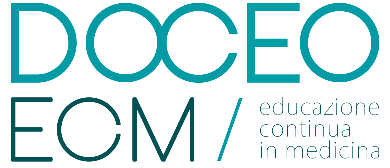 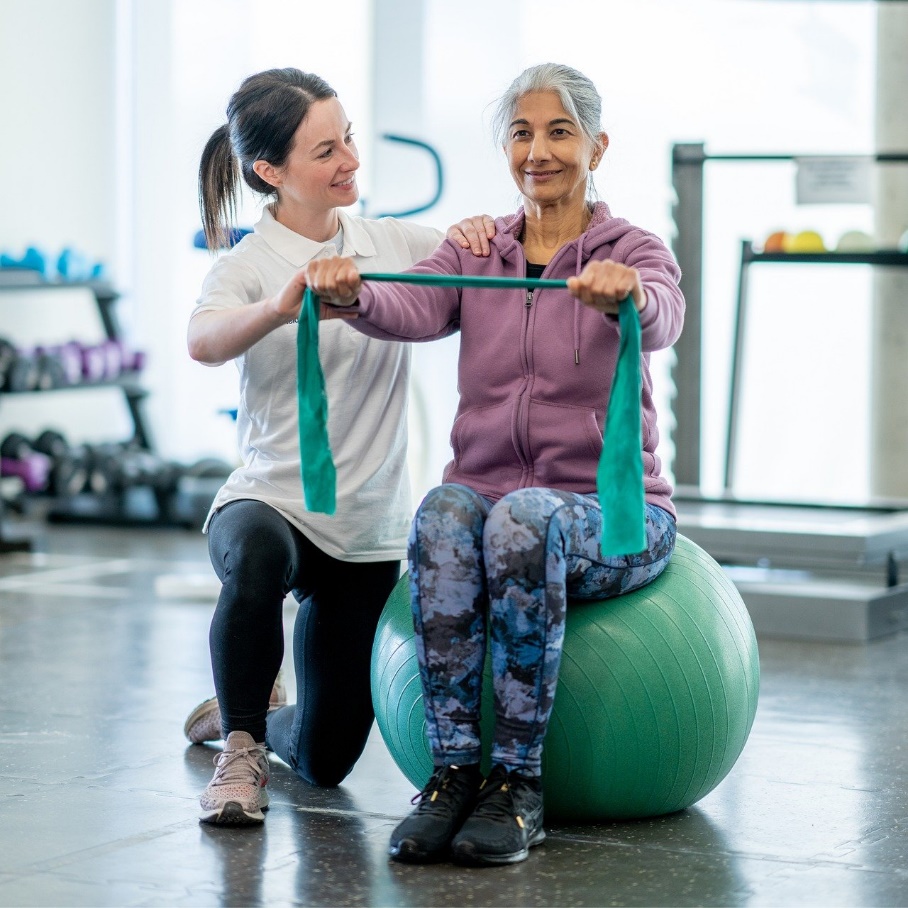 Con il patrocinio di: Con il patrocinio di: Con il patrocinio di: 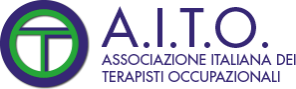 Codice evento F202429MALATTIA DI PARKISON:ELEMENTI FONDAMENTALI DI NEURORIABILITAZIONEMALATTIA DI PARKISON:ELEMENTI FONDAMENTALI DI NEURORIABILITAZIONEMALATTIA DI PARKISON:ELEMENTI FONDAMENTALI DI NEURORIABILITAZIONEData: 19-20 ottobre 2024MALATTIA DI PARKISON:ELEMENTI FONDAMENTALI DI NEURORIABILITAZIONEMALATTIA DI PARKISON:ELEMENTI FONDAMENTALI DI NEURORIABILITAZIONEMALATTIA DI PARKISON:ELEMENTI FONDAMENTALI DI NEURORIABILITAZIONESede: Cascina Scova Resort – Via Vallone 18, PaviaMALATTIA DI PARKISON:ELEMENTI FONDAMENTALI DI NEURORIABILITAZIONEMALATTIA DI PARKISON:ELEMENTI FONDAMENTALI DI NEURORIABILITAZIONEMALATTIA DI PARKISON:ELEMENTI FONDAMENTALI DI NEURORIABILITAZIONEDestinatari: Fisioterapisti, Terapisti occupazionali, medici chirurghi, studenti dei rispettivi CdLMALATTIA DI PARKISON:ELEMENTI FONDAMENTALI DI NEURORIABILITAZIONEMALATTIA DI PARKISON:ELEMENTI FONDAMENTALI DI NEURORIABILITAZIONEMALATTIA DI PARKISON:ELEMENTI FONDAMENTALI DI NEURORIABILITAZIONECosto: 400€ se ti iscrivi entro il 19 settembre 2024, dopo tale termine il costo sarà di 400€Docenti:Docenti:Docenti:Posti disponibili: 24Dott. Francesco Zucchi – Medico fisiatraDott.ssa Elena Maria Anelli – Medico neurologoDott.ssa Maria Cristina Gualtieri – FisioterapistaDott. Vittorio Calzari – FisioterapistaDott.ssa Maria Giulia Boccellari – FisioterapistaDott.ssa Maria Chiara Cortesi - FisioterapistaDott. Francesco Zucchi – Medico fisiatraDott.ssa Elena Maria Anelli – Medico neurologoDott.ssa Maria Cristina Gualtieri – FisioterapistaDott. Vittorio Calzari – FisioterapistaDott.ssa Maria Giulia Boccellari – FisioterapistaDott.ssa Maria Chiara Cortesi - FisioterapistaDott. Francesco Zucchi – Medico fisiatraDott.ssa Elena Maria Anelli – Medico neurologoDott.ssa Maria Cristina Gualtieri – FisioterapistaDott. Vittorio Calzari – FisioterapistaDott.ssa Maria Giulia Boccellari – FisioterapistaDott.ssa Maria Chiara Cortesi - FisioterapistaTermine iscrizioni: 24 settembre 2024Responsabile scientifico:Responsabile scientifico:Responsabile scientifico:Materiale didattico: Dispensa cartacea e materiale per appuntiDott.ssa Maria Cristina Gualtieri - FisioterapistaDott.ssa Maria Cristina Gualtieri - FisioterapistaDott.ssa Maria Cristina Gualtieri - FisioterapistaBREVE PREMESSA:La Malattia di Parkinson rappresenta una sfida significativa nel panorama della riabilitazione neurologica. Per affrontare al meglio le complessità di questa condizione, è essenziale essere al passo con le ultime conoscenze e le tecniche di neuroriabilitazione. Il corso "Malattia di Parkinson: Elementi Fondamentali di Neuroriabilitazione" è stato progettato per fornire ai fisioterapisti, terapisti occupazionali e medici gli strumenti necessari per gestire in modo efficace questa patologia. Attraverso una combinazione di sessioni teoriche e workshop pratici, verranno esplorati gli approcci più innovativi alla riabilitazione della Malattia di Parkinson. I partecipanti avranno l'opportunità di mettere in pratica le loro conoscenze attraverso laboratori sensoriali e sessioni interattive guidate da docenti e tutor del settore.OBIETTIVI:Saper riconoscere i sintomi degenerativi della Malattia di Parkinson ponendo attenzione al percorso clinico, diagnostico, farmacologico, associandolo alla riabilitazione.Evidenziare l’efficacia della neuroriabilitazione come “elemento” necessario all’interno del progetto riabilitativo integrato e multidisciplinare.Approfondire la specificità dell’apprendimento e del controllo motorio in ambito neuroriabilitativo, confrontandosi con la letteratura scientifica che identifica il movimento e l’esercizio come elementi importanti per ostacolare il processo neurodegenerativo della MalattiaConoscere l’importanza della valutazione per lo sviluppo del ragionamento clinico con obiettivi adatti e congruenti rispetto i sintomi, gli esiti e i tempi di decorso della malattia e di ogni singolo paziente.Comprendere il ruolo della relazione, dell’empatia e della motivazione nella organizzazione dell’attività riabilitativa.PROGRAMMA: 15 OREPROGRAMMA: 15 OREPROGRAMMA: 15 OREPrima giornataPrima giornataPrima giornata8:309:00Registrazione dei partecipanti9:009:30Presentazione del corso e motivazioni.  Elementi identificativi della Malattia. [Gualtieri, Zucchi]9:3010:30Malattia di Parkinson una malattia complessa e multi-sistemica.  Cosa succede nel Parkinson? Fenotipi clinici e loro classificazione.  Accenni sulla gestione farmacologica.Il ruolo del neurologo nell’equipe riabilitativa integrata. [Anelli]10:3011:30Il ruolo del fisiatra nell’equipe riabilitativa integrata: il Direttore dell’Orchestra. Le basi neurofisiologiche e scientifiche dell’approccio riabilitativo nella Malattia di Parkinson.Quale Riabilitazione nella Malattia di Parkinson?Perché è importante la Riabilitazione nella Malattia di Parkinson?L’importanza dell’approccio multidisciplinare e le raccomandazioni della Movement Disorder Society e della Parkinson Foundation[Zucchi]11:3012:30Neuroplasticità e apprendimento motorio. L’importanza del movimento e dell’esercizio fisico per contrastare la Malattia [Calzari]12:3014:00Pausa pranzo14:0016:00Trattamento riabilitativo:-	Delle alterazioni posturali, dei disordini assiali e del movimento.-	Del tremore, rigidità e bradicinesia.-	Dei disturbi dell’equilibrio, della coordinazione.-	Disturbi percettivi e sensoriali.Il coinvolgimento della funzione cognitiva.Strategie cognitive e l’importanza dei cues.Il cammino e analisi dei disturbi nella Malattia di Parkinson.Fluttuazioni motorie e riabilitazione: in on e/o in off? FOG fenomenologia clinica e strategie riabilitativeL’accoglienza e l’importanza di stabilire un rapporto empatico basato sulla fiducia. Concetto di propedeuticità e “Imparo se faccio” nell’apprendimento motorio.[Gualtieri, Boccellari, Cortesi]16:0017:00Presentazione di un caso clinico con documentazione clinica, video e foto.Discussione, valutazione e programmazione della seduta pratica e dimostrativa[Gualtieri]17:0018:00Laboratorio pratico tra i corsisti: i corsisti verranno divisi in due/tre gruppi di lavoro, ognuno dei quali dovrà esercitarsi a programmare una seduta riabilitativa riguardante il caso clinico visionato durante Workshop – Fase A – evidenziando per ogni attività terapeutica proposte di obiettivi a breve termine. [Gualtieri, Cortesi]Seconda giornataSeconda giornataSeconda giornata9:0010:00La valutazione integrata: dal colloquio conoscitivo all’anamnesi. Parametri di osservazione, mezzo analitico soggettivo. L’osservazione, una raccolta di informazioni globali ed analitiche e il ragionamento clinico. Quali scale di valutazione adatte come mezzo analitico oggettivo? Affermazione di una ipotesi di approccio riabilitativo adatto e congruente come espressione del progetto riabilitativo integrato. [Gualtieri, Zucchi]10:0011:00Laboratorio sensoriale ed esercitazione. Ascolto, attenzione, apprendimento, memoria, movimento. [Gualtieri, Boccellari, Cortesi]11:0012:30Tecniche pratiche di valutazione da parte dei docenti e in team work con i corsisti. La valutazione alla base del ragionamento clinico e della proposta riabilitativa.Tecniche per il trattamento:-	Delle alterazioni posturali, dei disordini assiali e del movimento.-	Del tremore, rigidità e bradicinesia.-	Dei disturbi dell’equilibrio, della coordinazione.-	Disturbi percettivi e sensoriali.	Esercizio e mantenimento psico/fisicoConcetto di propedeuticità e “Imparo se faccio” nell’apprendimento motorioPresentazione di alcune tecniche da parte dei docenti in team work con i corsisti.[Gualtieri, Cortesi]12:3014:00Pausa pranzo14:0015:30Trattamento da parte del docente del caso clinico, con paziente reale, presentato durante Workshop – Fase A – e discusso durante il laboratorio ed esercitazione tra i corsisti del giorno precedente. [Gualtieri]15:3017:00Dopo aver visionato il trattamento da parte dei docenti, i corsisti sperimenteranno tra di loro le attività e gli esercizi proposti nella due giornate di formazione. L’ambiente, la scelta dell’attività riabilitativa, degli attrezzi, delle facilitazioni per il trattamento diDisordini assiali, alterazioni posturali, disturbi dell’equilibrio, disturbi del cammino disturbi percettivo/sensoriali. [Boccellari, Cortesi]17:0018:00Considerazioni e domande. Revisione dei contenuti [Gualtieri, Zucchi]18:0018:00Chiusura dei lavori e compilazione del questionario ECMMODALITA’ DI ISCRIZIONE: Compila sul sito l’apposito modulo d’iscrizione che trovi nella pagina dell’evento ed invia la ricevuta di pagamento tramite WhatsApp (+39 351 929 8830) o tramite mail a iscrizioni@doceo-ecm.it. Per gli eventi che presentano un numero limitato di posti farà fede la data di arrivo della domanda, accompagnata dalla certificazione del versamento.MODALITA’ DI PAGAMENTO: Bonifico bancario intestato a:DOCEO S.R.L. – Via Liutprando 3/F – Pavia 27100IBAN IT50E 08386 17987 00000 0401212CAUSALE: cognome e nome, quota iscrizione codice eventoSolo per bonifici esteri: BCC 010 VALLE SALIMBENE – Via Papa Giovanni XXII, 2 – Valle Salimbene (PV) – 27010CAB    17987BIC/SWIFT    ICRAITRRAQ0SEGRETERIA ORGANIZZATIVA:DOCEO S.R.L.Via Liutprando 3\F – Pavia 27100P.IVA E C.F. 02612840187 REA PV-287787E-mail: info@doceo-ecm.it - Pec: doceosrl@pec.itSito web: www.doceo-ecm.itTel. +39 351 929 8830 - +39 377 30 73 809